                                           2.pielikums Iepirkuma instrukcijai                                   „Par virsjaku iegādi”Nr.RPP 2016/21TEHNISKĀ SPECIFIKĀCIJA – FINANŠU PIEDVĀJUMSIepirkuma priekšmets: Formas virsjaka1.Vispārīgā informācija.Tehniskās specifikācijas priekšmets ir formas virsjaka. Jakas šūšana tiek veikta, individuāli noņemot mērus katram darbiniekam.Visi izmēri norādīti 52 izmēram.2. Virsjaka. 3.Formas virsjakas Tehniskās specifikācijas pielikumi.3.1    Pielikums 1.1; Virsjakas priekšdaļas skice uz vienas lapas3.2    Pielikums 1.2; Virsjakas priekšdaļas aizdare skice uz vienas lapas3.3    Pielikums 1.3; Virsjakas mugurdaļas skice uz vienas lapas3.4    Pielikums 1.4; Virsjakas apkakles skice uz vienas lapas3.5    Pielikums 1.5; Virsjakas piedurknes skice uz vienas lapas3.6    Pielikums 1.6; Virsjakas iekšdaļas skice uz vienas lapas3.7    Pielikums 1.7; Rīgas Pašvaldības policijas formas tērpa emblēma uz vienas                     lapas.                                           4.  Virsjakas mērījumu tabula.                                           (Izstrādājumam gatavā veidā)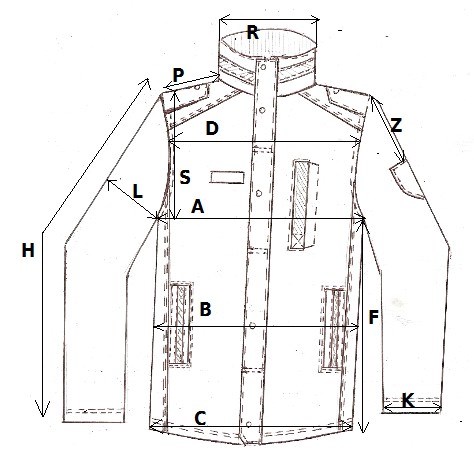 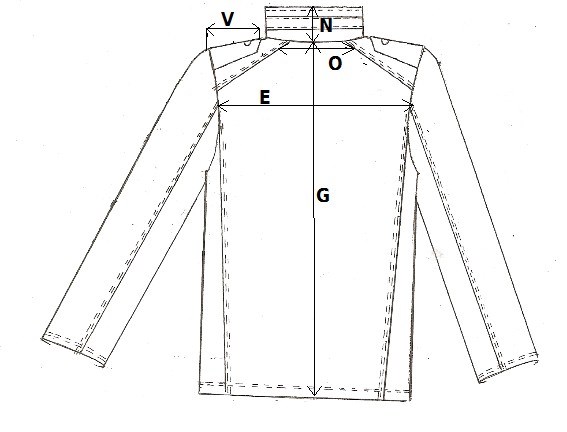 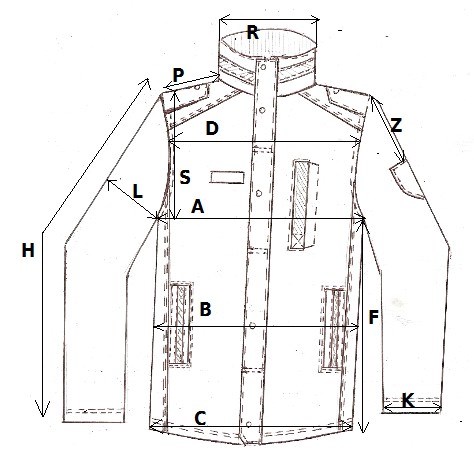 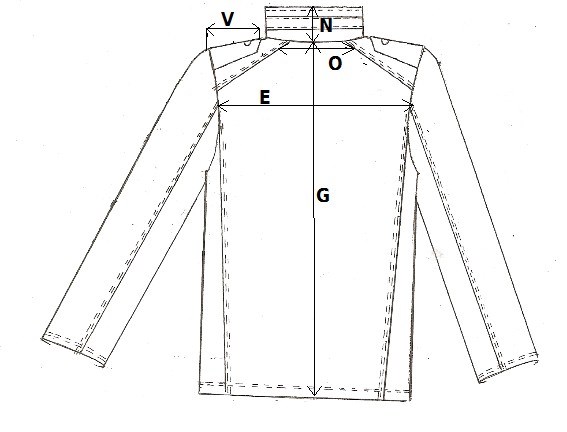 5.Virsjakas detaļu un attālumu gabarīti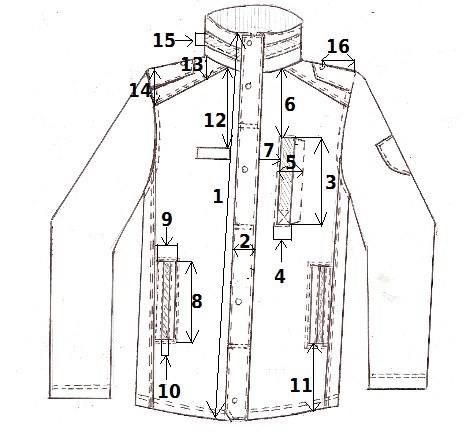                                          6.Oderes detaļu un attālumu tabula.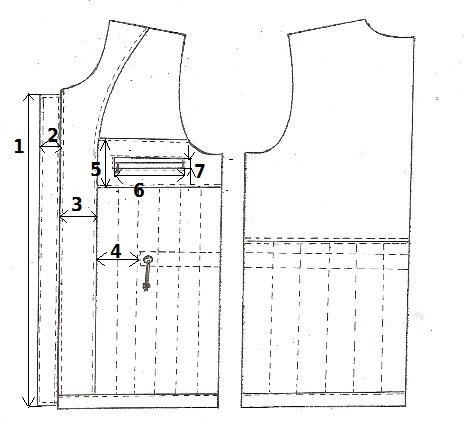                                                                                                                      Zīmējums 1.1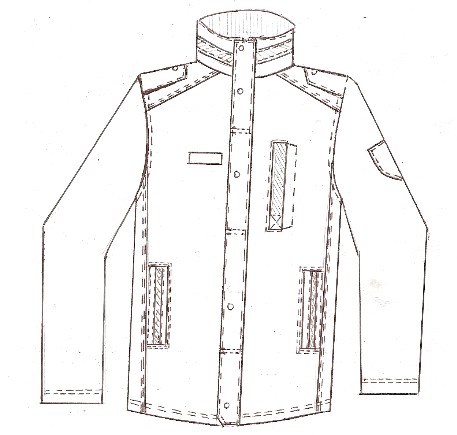                                                                             Zīmējums 1.2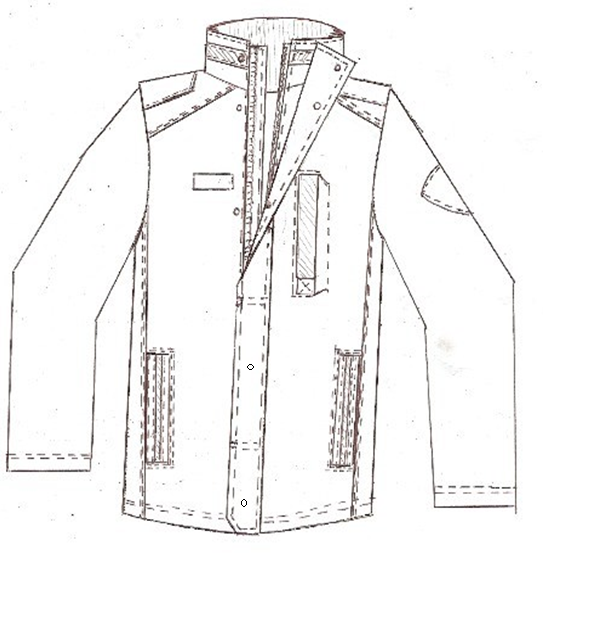 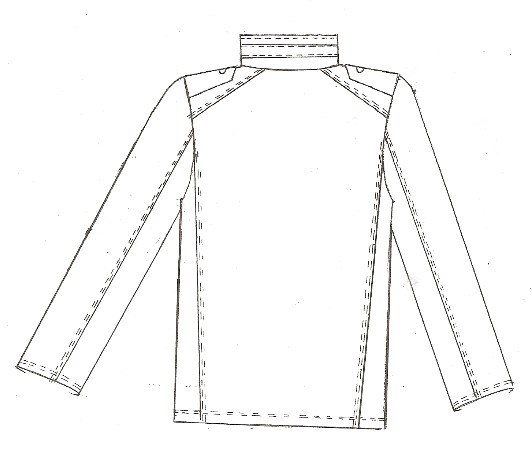 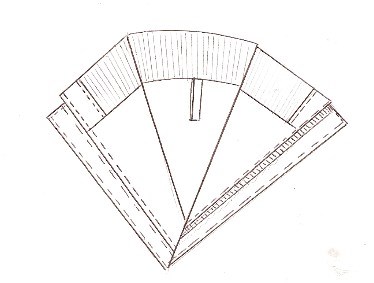 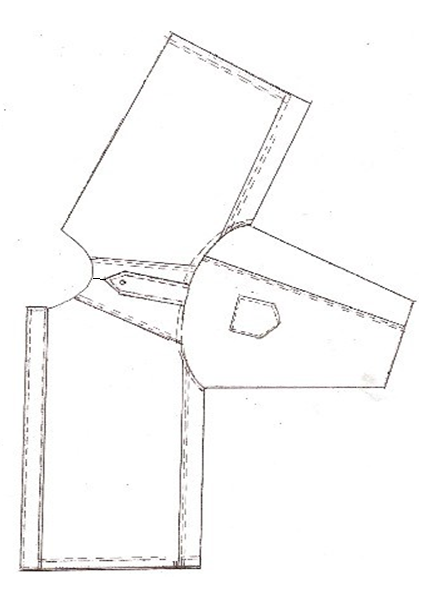 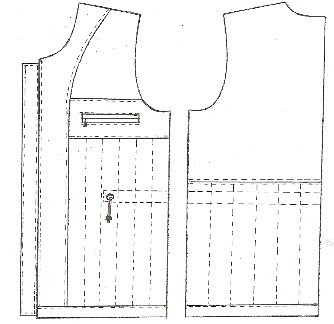 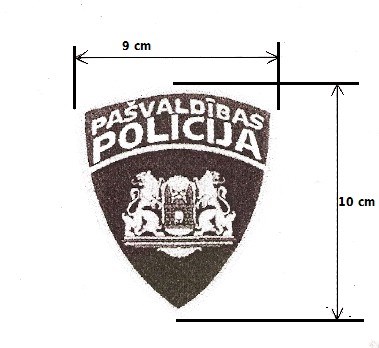 Nr. p/kVirsjakas elements                                        Virsjakas prasību apraksts2.1Modeļa ārējā izskata aprakstsTaisna silueta, blīvauduma, siltināta virsjaka ar sānu daļu, stāvapkakli, divvīļu piedurknēm, centrālo ravējslēdža un 5 spiedpogu aizdari. Priekšdaļa ar vienu iegrieztu vertikālu krūšu kabatu kreisajā pusē ar rāvējslēdzi (traktora tipa) un līstīti 19+/-0,5 cm garumā un 2,0+/-0,5 cm platumā gatavā veidā. Līstītes virsējā daļa nošūta ar dekoratīvo (ripsa vai matētas ādas) lenti. Sānu vertikālās līstīšu kabatas 19+/-1.0 cm garu un 3.5+/-0,5 cm platu līstīti gatavā veidā. Līstīte ir vidū nošūta ar dekoratīvo (ripsa vai matētas ādas) lenti. Kabatas ir nostiprinātas un nošūtas ar dubulto dekoratīvo nošuvi. Kabatas aizdare ar vienu slēptu spiedpogu. Iešūtas divvīļu piedurknes. Uz kreisās piedurknes emblēma. Jakas oderes labajā un kreisajā priekšdaļā krūšu augstumā iestrādātas un iegrieztas kabatas ar rāvējslēdzi un apšuvēm 16+/-1.0 cm gatavā veidā. Mugurdaļa ir taisna ar sāndaļu, pārejošu no priekšdaļas. Iešūta stāvapkakle 8.5 cm plata. Virsapkakle ar vidū iestrādātu atstarojoša materiāla lenti tumši pelēkā krāsā. Zemapkakle no flīsa auduma. Uz pleciem uzpleči 13 cm gari un 4.5 cm plati, piepogājami ar spiedpogu. Virsjakas priekšdaļas un mugurdaļas plecu daļā iestrādatas slīpveida atdaļas.Skat.zīm.1.1; 1.2.2.2AizdareVirsjaka ir ar centrālo rāvējslēdža un 5 spiedpogu aizdari. Rāvējslēdzis traktora tipa, 70 +/- 1 cm garš ar atveres darba platumu 0.6 +/- 0.1 cm. Jakas aizdarē ir divas aizdarsloksnes: ārējā un iekšējā. Ārējā aizdarsloksne ir 84.0 +/- 1.0 cm X 7.0 +/- 0.5 cm liela, ar slīpu apakšējo stūri, atrodas 2.5+/-0,5 cm attālumā no priekšdaļas centra un nosedz rāvējslēdzi no ārpuses, kā arī ir nošūta un nostiprināta ar 0.7 cm dekoratīvo nošuvi uz priekšdaļas kreisās daļas. Iekšējā aizdarsloksne ir iestrādāta priekšdaļas labajā daļā kopā ar rāvējsledža labo daļu. Iekšējā aizdarsloksne ir 81 +/- 1 cm X 3 +/- 1 cm liela. Iekšējās aizdarsloksnes brīvā mala ir nošūta ar 0.7 cm dekoratīvo nošuvi. Virsjakas aizdarei ir 5 spiedpogas. Spiedpogas ir nostiprinātas: vienā pusē priekšdaļas labajā daļā 1.2 +/- 0.2 cm attālumā no rāvējsledža un otrā puse uz ārejās aizdarsloksnes. Pirmā spiedpoga atrodas 1.5+/-0,5  cm attāluma no ārejās aizdarsloksnes augšējās malas. Otrā spiedpoga atrodas 8 +/-0,5 cm attālumā no pirmās. Attālums starp pārējam spiedpogām ir 23.0 +/- 1 cm. Visām spiedpogām centrs atrodas 2+/-0,5 cm attālumā no ārējās aizdarsloksnes malas. Uz ārējās aizdarsloksnes attālums starp spiedpogām centrā ir nostiprināts un nošūts ar dubulto dekoratīvo nošuvi, kuras sākums ir nostiprināts ar nostiprinājumiem. Skat.zīm 1.1;1.22.3Krūšu kabataPriekšdaļa ar vienu iegrieztu krūšu kabatu kreisajā pusē, 3.0+/-1.0 cm attālumā no aizdarsloksnes un 14+/-1.0 cm attālumā no apkakles šuves. Virsjakai priekšdaļas kreisajā daļā ir iestrādata iegriezta vertikāla kabata ar līstīti, rāvējslēdzi un pretskatu. Kabatas līstīte ir 19.0 X 2.0 cm +/- 0.5 cm liela. Kabatas līstītes virsējā redzamā daļa ir nošūta ar dekoratīvu 2.0 cm platu ripsa lentu (vai matētu ādas sloksni) virsauduma krāsā. Kabatas atverē starp līstīti un kabatas oderi ir iestrādāts 17 +/- 1 cm garš traktora tipa rāvējslēdzis. Kabatas apakšējā daļa ir nostiprināta un nošūta ar krustveida diagonālām nošuvēm 2.0 X 2.0 cm. Līstītes kabata ir nošūta ar 0.2 +/- 0.1 cm platu nošuvi no kabatas ieejas puses un ar platu 2 cm +/- 0.2 cm dekoratīvo nošuvi no otras puses. Kabatas dziļums ir 16+/-2cm. Ravējslēdzis, ripsa lente un kabatas odere ir virsauduma krasā. Kabatas odere PES 100%.Skat.zīm.1.12.4Sānu kabatasJakai ir divas līstīšu vertikālas 3.5 +/- 0.5 cm X 19.0 +/- 1.0 cm kabatas ar pretskatu. Uz līstītes virsējās redzamās daļas vidū ir iestrādāta 1 cm +/- 0.2 cm plata dekoratīva lenta (vai matētas ādas sloksne) virsauduma krāsā un nošūta ar 0.2 cm +/- 0.1 cm šuvi. Kabata pa perimetru ir nošūtas ar dubulto dekoratīvo nošuvi. Kabatas dziļums ir 21.0 cm+/-2.0 cm. Ripsa lenta, kabatas odere ir virsauduma krāsā. Kabatas oderes audums – PES 100%.Skat.zīm.1.1;1.22.5PiedurknesIešūtas divvīļu piedurknes. Elkoņvīle un dūrgali nošūti ar dekoratīvo dubulto nošuvi. Piedurknes dūrgalu nolocījums ir 3 cm +/- 0.5 cm gatavā veidā. Uz kreisās virspiedurknes vidū 8.0 +/- 1.0 cm attālumā no pleca vīles uzšūta Rīgas pašvaldības policijas emblēma 9.0 cm  X 10.0 cm: emblēmas malas apšūtas ar 3-4mm dzeltenu diegu (PANTONE 012C), ģerbonī izmantoti dzeltenas krāsas (krāsa -PANTONE 012C) un karmīnsarkanas krāsas (PANTONE 202C) diegi. Emblēma izgatavota no melnas krāsas dublēta auduma, emblēmas kvalitāti nodrošina ražošanas procesā izmantotie kvalitatīvie poliestera un metalizētie diegi, kas saglabā savas īpašības (krāsu, struktūru, spīdumu) pēc vairākkārtējas izstrādājuma kopšanas. Ar emblēmām nodrošina Pasūtītājs.  Skat.zīm.1.5.2.6UzplečiUz plecu vīlēm uzšūti uzpleči – 13.0 +/- 0.5 cm X 4.5 +/- 0.2 cm ar spiedpogām, uzpleča garums līdz spiedpogas vidum 11.0 +/- 0.5 cm. Uzpleča viens gals iestrādāts piedurknes vīlē, otrs izstrādāts trīsstūra formā. Slēpta spiedpoga piestrādāta uz apakšējās auduma kārtas. Uzpleči nošūti ar 1.0 – 1.5 mm nošuvi.Skat.zīm.1.1, (visos zīmējumos norādīta uzpleča slēptās spiedpogas atrašanās vieta).2.7ApkakleIešūta stāvapkakle 8.5 cm +/- 0. 5 cm plata gatavā veidā. Virsapkaklē horizontāli vidū ir iestrādāta atstarojoša materiāla lente tumši pelēkā krāsā 3.0+/- 0.2 cm platumā un nošūta ar dekoratīvo 0.1 cm nošuvi. Zemapkakle ir no flīsa auduma, galos apstrādāta ar virsauduma detaļām 8.5 cm +/- 0.5 cm X 3.0+/- 0.5 cm.Skat.zīm.1.42.8Priekšdaļa un mugurdaļaPriekšdaļa un mugurdaļa taisna ar vienu sānu daļu (bez sānu vīles) un reljefiem nošūtiem ar dubulto dekoratīvo nošuvi. Plecu daļa ar atdaļām  un slīpveida reljefiem, nošūtiem ar 0.7 +/- 0.2 cm platu nošuvi. Jakas labajā priekšdaļā piešūta  līplentas (velkoro) mīkstā pamatne, 11.0+/- 0.5 cm  cm attālumā no kakles un 3.0 cm attālumā no ārējās sloksnes malas (piepogātā veidā).  Lentas garums 7.5 +/- 0.2 cm, platums 2.0 +/- 0.2 cm. Līplente ir melnā  krāsā. Virsjakas apakšmalas nolocījums ir 3.0+/- 0.5 cm gatavā veidā un nostiprināts ar dubulto dekoratīvo nošuvi.Skat.zīm.1.1;1.32.9Oderes iekšējā apstrāde  Jakas oderes labajā un kreisajā priekšdaļā krūšu augstumā uzšūtas virsauduma sloksnes 8.5 cm +/- 1 cm platumā, kur iestrādātas grieztas kabatas ar divām apšuvēm no virsauduma 16 cm +/- 1 cm X 1.0 cm +/- 0.2 cm un spirālveida rāvējslēdzi. Kabatas dziļums ir 20 +/- 1 cm.Virsjakas odere apstrādāta ar zemapmali no virsauduma, kura nostepēta ar 0.1 cm nošuvi. Oderes apakšējā daļa no jostas līmeņa ir nostepēta. Vidukļa līmenī ir iestrādāta tuneļa atvere, kurā ievilkta gumijas aukla ar ierobežotājiem un plastmasas uzgaļiem, platuma regulēšanai. Pretī jostai iestrādāta metāla atvere auklas iziešanai.Kaklē iestrādāta pakaramā cilpa.Skat.zīm.1.6.2.10Apakšmala. DūrgaliVirsjakas apakšmalas nolocījums ir 3 +/- 0.5 cm gatavā veidā. Dūrgalu nolocījums ir 3.0 +/- 0.5 cm gatavā veidā un nošūti ar 2.5 cm platu dubultnošuvi. Skat.zīm.1.12.11Virsdrānas audumsMelnas krāsas sintētisko šķiedru blīvaudums. Audumam jābūt mazburzīgam, izturīgam, mīkstam pēc taustes, bez spīduma. Krāsojuma noturība pret slapjo berzi 2 – 3 balles, pret sauso berzi 3 – 4 balles. Krāsnoturība pret sviedru ietekmi (skābes šķīdums 3 – 4 balles). Ķīmiski apstrādāts pret raušanos. Mazgāšanas maksimālā temperatūra ir 40 grādi. Audums ir izturīgs pret sastiepumu (pamats – 1600N, audi – 1050N), pārrāvumu (pamats – 75N, audi – 65N) un berzi. Audumam jābūt noturīgam pret ķīmisko tīrīšanu un ūdens iedarbību (max – 3%). Auduma masa – 240g /m2 +/- 10g. Auduma kreisā puse ir dekatēta pret siltās starplikas migrēšanu. Jāiesniedz auduma paraugs:1.0 X 1.0m un auduma ražotāja tehniskais raksturojums.2.12OderdrānaPoliestera audums melnā vai tumšā krāsā ar 1|1 audekla pinumu. Virsmas blīvums 60 +/- 5 (g | m2). Izmēra stabilitāte šķēros un audos < 3%.Termiskā noturība šķēros un audos < 1.5 %. Krāsnoturība slapjā un sausā berzē pret sviedru ietekmi 3 – 4 balles, krāsnoturība pret mazgāšanu. Odere dekatēta, lai nebūtu iespējama siltās starplikas migrēšana. 100 % poliestera audekls izmantots arī kabatas oderes detaļām. Jāiesniedz auduma paraugs:1.0 X 1.0m un auduma ražotāja tehniskais raksturojums.2.13Siltā starplikaNeausts audekls – tekstilizstrādājums 100 % poliesters. Blīvums 90 g | m2 – 110 g | m2. Starplikas biezums no 0.5 līdz 0.7 cm. Apstrādāts pret migrēšanu un pilinga izveidi. Jāiesniedz  auduma paraugs:1.0 X 1.0m un  auduma ražotāja tehniskais raksturojums.2.14SpiedpogasSpiedpoga sastāv no spraudeņa daļas un ligzdas daļas, melnā krāsā. Spiedpogas spraudeņa virsmas diametrs ir 2.0+/- 0.2 cm. Pilns rāviena spēks atverei uz diametru ir 15 +/- 7 N. Svars 1 kg / 1000 gb. Spiedpogām jābūt oksidētām, matētām vai melninātām.2.15Rāvējslēdži. Izmantoti metāla rāvējslēdži ar automātisko slīdņu fiksāciju. Slēdžu garums ir 70 cm aizdarei un 17 cm krūšu kabatai. Ar darba atveri 0.5 – 0.7 cm (traktora tipa). Oderes kabatām izmantoti divi plastmasas spirālveida rāvējslēdži 16 cm gari ar metāla rokturi, izturīgu pret koroziju. Rāvējslēdži ir izgatavoti no augstas klases poliamīda zobiņiem. Visiem rāvējslēdžiem zobeģe virsaudumam piemērotā krāsā.2.16Diegi. VīlesJālieto piemērotas krāsas poliestera diegi:Virsaudums 100 N (80 – 120)Apdiegšanai 220 NVisām redzamajām griezummalām jābūt apdiegtām. Visu savienojošo šuvju galiem jābūt nostiprinātiem. Vīļu un šuvju fizikāli mehāniskajām īpašībām jāatbilst virsdrānas elastībai. Šuvēs nedrīkst rasties defekti, savilkumi vai caurcirtumi. Visu atveru vai pavērumu vīļu gali jānostiprina ar šķērsām stipršuvēm.Dūriena biezums – 4 X 1.0 cm.2.17Kvalitātes prasības virsjakaiKopjamības, fizikāli mehāniskās ilgizturības un krāsnoturības īpašībām jāatbilst pienācīgās kvalitātes līmenim visu reglamentā noteikto lietošanas laiku.2.18SkicesSkat. Zīmējumus Nr. 1.1;1.2;1.3;1.4;1.5;1.6;1.7.Citas prasībasCitas prasībasCitas prasībasCitas prasībasTrūkumu novēršanas  termiņšNe vairāk kā 5 (piecu) dienu laikā no Pasūtītāja pretenziju saņemšanas brīža (vērtēšanas kritērijs)Ne vairāk kā 5 (piecu) dienu laikā no Pasūtītāja pretenziju saņemšanas brīža (vērtēšanas kritērijs)__________(dienas)Garantijas termiņš Ne mazāk kā 12 (divpadsmit) mēneši no pavadzīmes parakstīšanas brīža _________mēneši_________mēnešiPiegādes termiņšNe vairāk kā 60 (sešdesmit) dienas  no pasūtījuma saņemšanas brīža (vērtēšanas kritērijs)_________ dienas_________ dienas1 (vienas) virsjakas cena EUR bez PVN (vērtēšanas kritērijs)1 (vienas) virsjakas cena EUR bez PVN (vērtēšanas kritērijs)_________ EUR_________ EUR  Apzīm.                      Mērījuma attālums    52.izmērs  Novirze      A 1/2 Krūšu platums zem rocēm         66  +/- 1 cm      B 1/2 Vidukļa platums         65  +/- 1 cm      C 1/2 Apakšmala         65  +/- 1 cm      D Priekšdaļas platums         47  +/- 1 cm      E Mugurdaļas platums         51  +/- 1 cm      G Mugurdaļas garums         80 +/- 1.5 cm      F Sānu vīles garums         50  +/- 1 cm      H Piedurknes garums         68  +/- 1 cm      K 1/2 Dūrgala platums        16.5 +/- 0.7 cm      L 1/2 Piedurkes platums(zem rocēm)         26  +/- 1 cm      S Roces dziļums         29  +/- 1 cm      R Kakles platums         26  +/- 1 cm      N Mug. kakles platums starp atdaļām         15 +/- 0.5 cm      Z Attālums līdz emblēmai         8  +/- 1 cm      O Apkakles platums        8.5 +/-0.5 cm      P Pleca garums       16.0 +/- 0.5 cm      V Uzpleča garums         13 +/- 0.5 cm   Apzīm.                     Mērījuma attālums52. izmērsPieļaujam.nov.       1 Vir.aizdarsloksnes platums       7    +/- 0.5 cm       2 Vir.aizdarsloksnes garums      84     +/- 1 cm       3 Krūšu kab. līstītes garums      19    +/- 0.5 cm       4 Krūšu kab. līstītes platums (no ripsa lentes)       2    +/- 0.5 cm       5 Krūšu kab. (ar nošuvi) platums       4.5    +/- 0.5 cm       6 Krūšu kab. attālums no kakles      14      +/- 1 cm       7 Krūšu kab. attālums līdz sloksnei       3      +/- 1 cm       8 Sānu kab. līstītes garums      19      +/- 1 cm       9 Sānu kab. līstītes platums      3.5     +/- 0.3 cm      10 Sānu kab. dek. Joslas platums       1      +/- 0.2 cm      11 Sānu kab. attālums no apakšmalas      20       +/- 1 cm      12 Pamatnes attālums no kakles      11     +/- 0.5 cm      13 Priekš. atdaļas platums (pie kakles)       4.5      +/- 1 cm      14 Priekš. atdaļas platums pie roces       7      +/- 1 cm      15Atstarojošās lentes platums uz apkakles       3.0     +/- 0.2 cm      16 Uzpleča garums līdz pogai      11     +/- 0.5 cmApzīm.                        Mērījuma attālums52. izmērsPieļaujam.nov.    1 Iekšējās aizdarsloksnes garums      81          +/- 1 cm    2 Iekšējās aizdarsloksnes platums       3     +/- 1 cm    3 Zemapmales platums       8.5     +/- 1 cm    4 Attālums no zemapmales līdz jostas atverei      13     +/- 1 cm    5 Dekoratīvās joslas platums       9     +/- 1 cm    6 Iekšējās kabatas garums      16     +.- 1 cm    7 Iekšējās kabatas platums       1   +/- 0.2 cm